Informace ke schvalování změn v období udržitelnosti vycházející z Metodického dopisu č. 34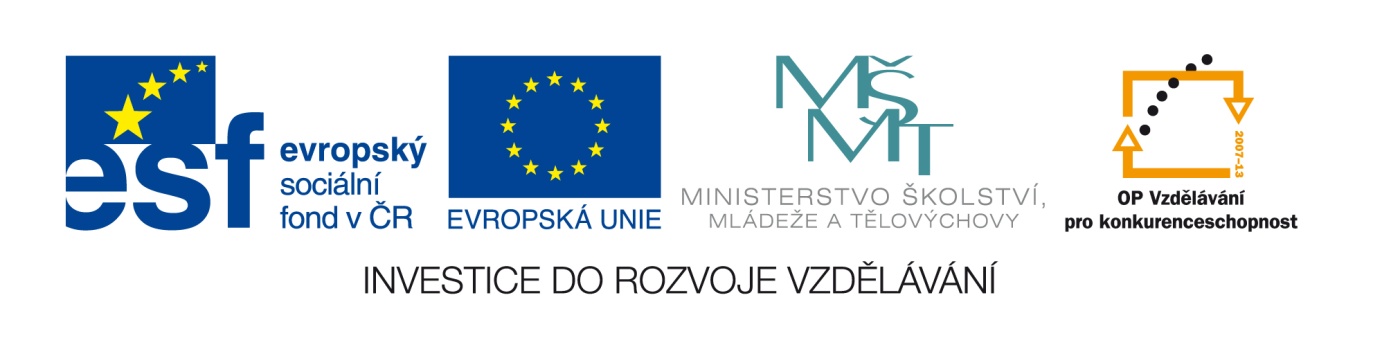 Od 24. 3. 2015 je účinný Metodický dopis č. 34, který se zabývá změnami v období udržitelnosti. Změny v období udržitelnostiStejně jako v období realizace projektu, může příjemce IP, GP či GG i v období udržitelnosti projektu (zejména v návaznosti na monitorování projektu v tomto období) zaregistrovat a odhalit potřebu odchylky v plnění právním aktem stanovených povinností. V této chvíli se jeví jako žádoucí realizovat nápravná opatření formou nepodstatné nebo podstatné změny projektu v období udržitelnosti, vždy ale za předpokladu respektování cílů a účelu projektu. Návrhy podstatných změn musejí být schváleny všemi partnery projektu, kterých se dotýkají, a to v písemné formě s podpisem statutárního zástupce nebo statutárního orgánu organizace partnera/ partnerů. V případě, že takového souhlasu nebylo dosaženo, musí příjemce tuto informaci uvést při předkládání žádosti o schválení změn a odůvodnit, proč k získání souhlasu těchto partnerů nedošlo.Nepodstatné změny, resp. změny formálního charakteru, nepodléhají předchozímu souhlasu poskytovatele podpory. Příjemce je ovšem povinen takovéto změny poskytovateli podpory oznámit, a to písemně, nejpozději v nejbližší monitorovací zprávě o udržitelnosti projektu (dále jen „MZoU“). Pro tyto změny platí obdobná pravidla jako pro nepodstatné změny v období realizace projektu, tzn. součástí informace o provedené změně musí být zdůvodnění, proč ke změně došlo, uvedení účinnosti změny, případně doložení další dokumentace, která se k provedené změně váže a je požadována poskytovatelem podpory.Za nepodstatnou změnu v období udržitelnosti projektu, která nezakládá předem povinnost schválení ze strany poskytovatele podpory a následnou změnu nebo doplnění právního aktu o poskytnutí podpory, je považována např.: změna kontaktních údajů příjemce – adresy, telefonního čísla příjemce (doporučujeme oznámit neprodleně); změna názvu příjemce (doporučujeme oznámit neprodleně); změna sídla příjemce (doporučujeme oznámit neprodleně); změna statutárního zástupce (doporučujeme oznámit neprodleně); změna kontaktní osoby projektu a manažera projektu (doporučujeme oznámit neprodleně); změna v osobě příjemce, např. formou sloučení, rozdělení apod., kdy subjekt doloží právní nástupnictví, nikoli v případě zániku, kdy by povinnosti chtěl na sebe vzít dříve nezúčastněný subjekt (doporučujeme oznámit neprodleně);nahrazení majetku pořízeného z podpory, který měl příjemce/ partner povinnost určitou dobu udržet v případě poškození ztráty či odcizení (náhrada musí splňovat podmínky uvedené v Příručce pro příjemce finanční podpory z OP VK, kterou se příjemce v době ukončení projektu řídil);rozšíření původní cílové skupiny (původní cílová skupina zůstane zachována);změna smlouvy příjemce s partnerem mající charakter nepodstatné změny.Za nepodstatné změny jsou dále považovány všechny změny v harmonogramu, počtu akcí či počtu účastníků jednotlivých akcí atd., kdy v rámci jednotlivého období udržitelnosti, za které je vykazována MZoU, dojde k naplnění závazku příjemce vztahujícímu se k tomuto období. Jedná se např. o: změnu harmonogramu aktivit v rámci jednotlivého období udržitelnosti, za které je vykazována MZoU;sloučení obdobných akcí, pokud rozsah agendy a počet účastníků zůstane zachován;změnu místa, kde aktivity udržitelnosti probíhají, pokud tato změna nijak neovlivní dostupnost pro cílovou skupinu či způsob provádění.Přípustnými změnami jsou rovněž změny ve způsobu naplnění stanovené povinnosti, nicméně ty již podléhají schválení ze strany poskytovatele podpory a v důsledku vedou ke změně nebo doplnění právního aktu o poskytnutí podpory, tzv. podstatné změny udržitelnosti, za které je považována zejména:změna konkrétních subjektů, se kterými příjemce původně deklaroval spolupráci v době udržitelnosti;přesun mezi počty účastníků jednotlivých akcí v jednotlivých obdobích, za která se udržitelnost posuzuje tak, aby zůstal zachován počet účastníků za celé období udržitelnosti;přesun mezi počtem jednotlivých akcí v různých obdobích, za která se udržitelnost vykazuje tak, aby zůstal zachován počet akcí za celé období udržitelnosti;změny vnějších okolností, při kterých již není možno naplnit původní závazek (např. při vyvinutí nových technologií již příjemce nebude školit překonané technologické postupy, ale inovované, nebo při změně legislativy, kdy bude nutno upravit obsah a způsob provádění školení apod.);sloučení akcí původně plánovaných v různých obdobích udržitelnosti;změna v osobě partnera, nahrazení partnera, odstoupení partnera; změna smlouvy příjemce s partnerem mající charakter podstatné změny;v případě pochybností se má za to, že jde o změnu podstatnou.Rozhodnutí o schválení/neschválení změn proběhne nejpozději do 30 pracovních dní od předložení žádosti v písemné podobě (v případě IPn 60 kalendářních dnů). Podstatné změny projektu nesmí příjemce provést před jejich odsouhlasením poskytovatelem podpory. Odsouhlasení změn nelze provést se zpětnou platností. Výjimkou je odsouhlasení změn, jejichž příčinu příjemce nemohl ovlivnit.Všechny změny budou následně popsány v MZoU.Za nepřijatelné jsou považovány tyto změny realizace IP a GP:změna ve vlastnictví majetku (vybavení, investice), které bylo pořízeno z projektových prostředků, pokud z podmínek poskytnutí podpory plyne povinnost udržet pořízené zařízení/ vybavení – musí zůstat ve vlastnictví příjemce;změny, které zásadním způsobem mění původní závazek udržitelnosti (např. závazek uspořádání 1 konference ročně by příjemce chtěl nahradit vydáním publikace, či navázáním spolupráce s jiným subjektem apod.);změny závazku, který navrhla a schválila Výběrová komise/ Expertní skupina/ Grémium zpravodajů na základě hodnocení projektu;ukončení nebo zkrácení doby udržitelnosti.Charakter změn konzultujte s poskytovatelem podpory (zprostředkující subjekt) předem.